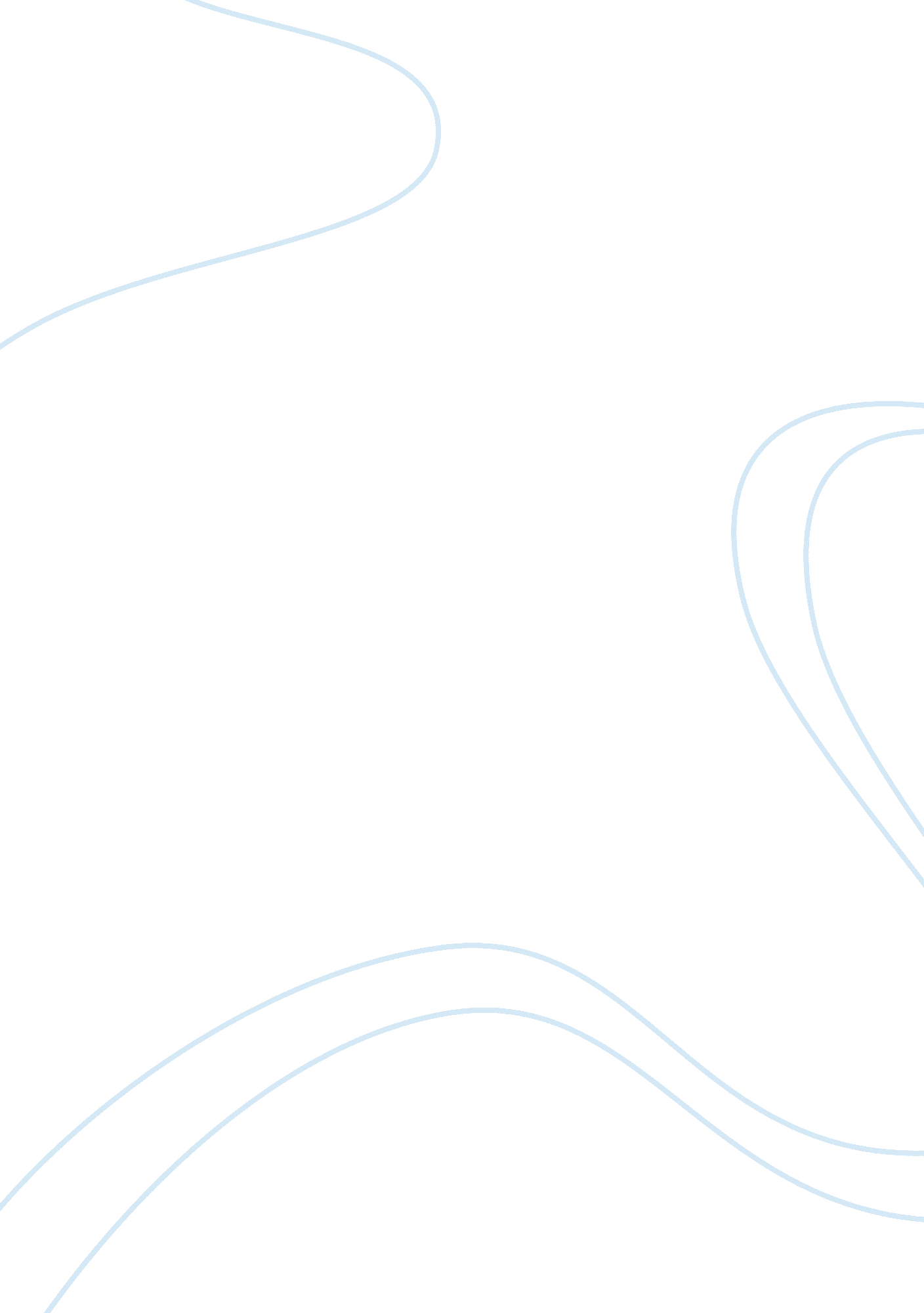 A natural consequencePolitics, International Relations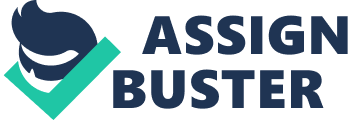 As a natural consequence, millions of people in Iraq had no difficulty believing that it would be possible to get rid of Saddam if the US, which had been bombing Iraq at that time, was in their own ranks. Although these riots--the period that was relatively unexpected--faced by the Iraqi Republican Guard's agile and violent interventions. Saddam's forces have found life in a very disturbing range, from burning gas from helicopters to burning people to bombing hospitals where they were wounded. However, the support that the United States implied at various levels did not come at all. In particular, Turkey's fear of a fragmented Iraq, and the diplomatic pressure on this issue, is to step back to support the riots that could result in the US government declaring the independence of the Kurds, and Saddam's In response to the riots, it was enough to let tens of thousands of people die. The riots that began against a dictator in the region with this back step of the United States suddenly transformed into the biggest migration of the last 50 years. Only in March and April, nearly two million Kurds began to flee to Iraq's northern border neighbors, Turkey and Iran, among the ruins of the war, which were suddenly part of their lives. The US, the UN, Turkey, and Iran's inexperience in keeping the situation under control has worsen the suffering of the people trapped in the interests of the state. During the migration, thousands of people, mostly children, died from the weather conditions, hunger, thirst andhealthproblems, as well as the shooting of helicopters at civilian populations from time to time. According to estimates made by the United Nations data, an average of 2, 000 Kurds per day was killed in a section of 1991. After the Gulf War in 1991, around 470 thousand people fled to Turkey. The most dramatic examples in our recent history were in Bosnia and in our border neighbor Syria. In Syria, it is still ongoing in the form of domestic and foreignimmigration. The Bosnian War is the most violent war in Europe since the second World War, in which a series of ethnic conflicts took place between March 1992 and November 1995, and many war crimes, especially ethnic cleansing, were committed. According to the official sources during and after the war, only Turkey, 20. 000 people had to emigrate. In addition, more than 1. 5 million Bosnian-Muslim people had to leave their lands. About 20, 000 to 30, 000 women were raped. This war has passed on the history of the world as the bloodiest and systematic genocide. On the other hand, in Syria, approximately 400, 000 people lost their lives in thecivil war, which began with a small protest on March 11, 2011 and became one of the biggest catastrophes in the Middle East. While 3 million people were wounded in the civil war, 1 million people were disabled. Due to the Syrian civil war, millions of people fell to refugee status and the historic structures were destroyed as if they could not be repaired. With the process called Arab Spring, the overthrow of the 30-year Husnu Mubarak rule had deeply affected the peoples of the region, not just Egypt. This historic revolution dominated Bahrain, Libya, Morocco and even Gaddafi's death. During this period, when the people's movements led to great revolutions, two female doctors expressed theirhappinessabout the situation while they were talking on the phone. These two women, who were listened to by the intelligence of the phones, were arrested, and their hair was shaved as punishment. On top of that, the 12-13 children, a relative of one of these women, wrote the slogan " The people want the order to be demolished." The principal of the school is complaining about these kids in intelligence. They run the children in and expose them to severe torture. 